Nambour station accessibility upgrade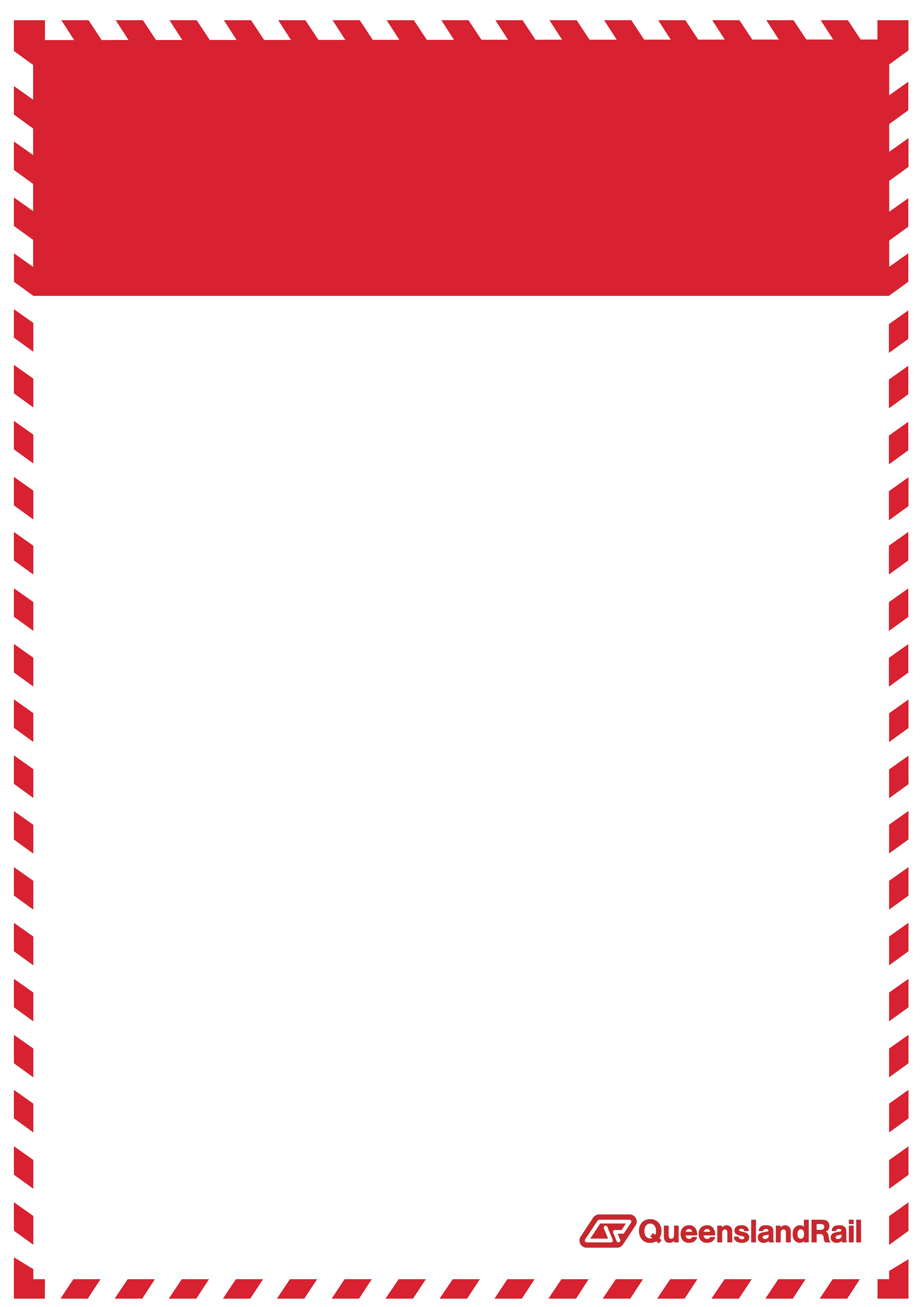 Project update – September 2016Project progressThe following construction activities were recently completed:removal of part of the station building roofinstallation of new mast and overhead electrification linesdemolition of concrete structures in the subway and on the platformsinstallation of new platform awning roofinginstallation of light poles at the southern end of the platformpouring of concrete in subway and lift wellplatform surfacing.Platform access has now changed for the next stage of works.Please follow all directional signage and take care around work zones. Upcoming workIn the coming weeks, customers and the community can expect to see the following construction activities:further demolition of concrete structuresongoing works in subwayconstruction works in station building and new public toiletscontinuing lift well worksbuffer stop worksongoing upgrade of platform 1.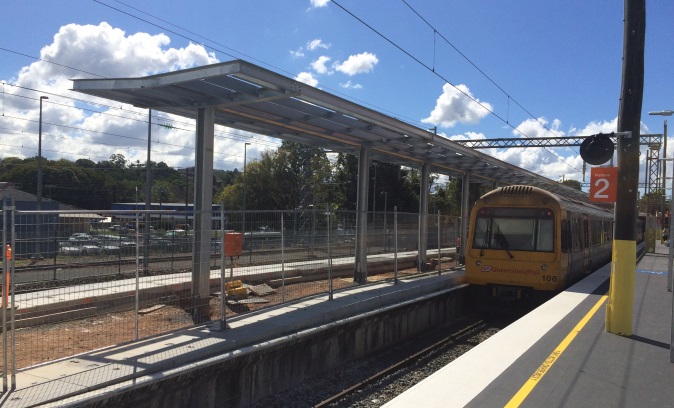 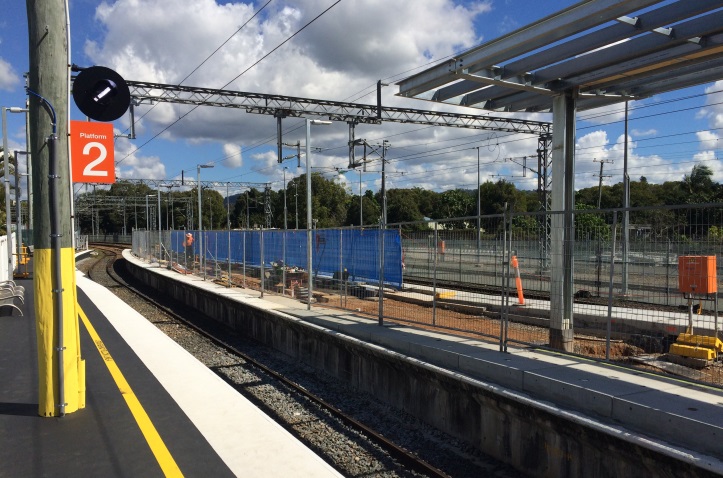 Construction impactsCustomers, residents and businesses adjacent to Nambour station may experience the following:noise associated with heavy machineryuse of reversing beepers changed traffic and parking conditionsmobile lighting towers for night worksincreased vehicle movements around the work zones.Residents and other stakeholders will be given advance notification of construction activities likely to cause impacts, including after-hours work (nights and Sundays, as required).  Queensland Rail thanks you for your patience during these important works.